ИНФОРМАЦИОННОЕ ПИСЬМО о проведении XI Областной научно-практической конференции офтальмологов«НОВЫЕ ГОРИЗОНТЫ ОФТАЛЬМОЛОГИИ»Уважаемые коллеги!ГАУЗ АО «Архангельская клиническая офтальмологическая больница» при поддержке министерства здравоохранения Архангельской области и участии ФГБОУ ВО «Северный государственный медицинский университет» Минздрава России приглашаем принять участие 21 мая 2021 года в XI Областной научно-практической конференции офтальмологов «НОВЫЕ ГОРИЗОНТЫ ОФТАЛЬМОЛОГИИ».Место проведения: г. Архангельск, Центр регионального развития (набережная Северной Двины, 71).Формат проведения: онлайн-трансляция, регистрация на специализированном портале MyOwnConference.ru. К участию приглашаются: врачи-офтальмологи, специалисты смежных специальностей, средний медицинский персонал, студенты и клинические ординаторы, магистранты, аспиранты и другие заинтересованные лица.Регистрация участников конференции: бесплатная на онлайн-площадке.Для формирования программы конференции и сборника печатных работ (тезисов) принимаются доклады и работы по теме: «Современные проблемы диагностики и лечения заболеваний органа зрения и его придаточного аппарата». Сборник будет размещен в системе цитирования РИНЦ.Для публикации принимается оригинальные статьи, тезисы, обзоры литературы, описание клинических случаев.Требования к оформлению материалов:Формат текста: Microsoft Word (*.doc, *docx); А4; Шрифт: Times New Roman, размер (кегль) 14 пунктов; Межстрочный интервал: полуторный (1,5) или с применением множителя. Текст не должен содержать переносы слов;Поля (верхнее, нижнее, левое, правое): 20 мм; Ориентация: книжная; Объем представляемых материалов и литературы: не ограничен;Печатные материалы: предусмотрены таблицы, графики и рисунков, фотографии в формате Jpeg.Сборник материалов тезисов докладов будет издан в электронном варианте с размещением на официальном сайте медицинской организации.Прием печатных и научных работ, тезисов осуществляется до 19 апреля 2021 г. на электронные адреса: zav3@aokob.ru или ogmo@aokob.ru с обязательной пометкой «Новые горизонты офтальмологии».Контакты оргкомитета:Формирование программы конференции - Рябоконь Елена Павловна; (8182) 68-31-04; 8(911) 571-88-48; zavpol@aokob.ru;Вопросы по публикации материалов для сборника - Ревта Андрей Михайлович; (8182) 68-32-60; 8 (960) 012-47-96; zav3@aokob.ru; Организационное сопровождение – Кабанов Владимир Алексеевич;   (8182) 68-31-05; 8(921) 083-23-21; kva@aokob.ru;Официальный оператор и технический организатор – ИП Пальмин Александр Владимирович; 8(911)655-89-77; apalmin@yandex.ru;                                     ИНН 290120107894, ОГРН 306290117000032, банковские реквизиты:                                                     р/с 40802810822100004797, ПАО АКБ «АВАНГАРД», Москва,                                                  к/с 30101810000000000201, БИК 044525201. С уважением, Оргкомитет ГОСУДАРСТВЕННОЕ АВТОНОМНОЕ УЧРЕЖДЕНИЕ ЗДРАВООХРАНЕНИЯ АРХАНГЕЛЬСКОЙ ОБЛАСТИ «АРХАНГЕЛЬСКАЯ КЛИНИЧЕСКАЯ ОФТАЛЬМОЛОГИЧЕСКАЯ БОЛЬНИЦА»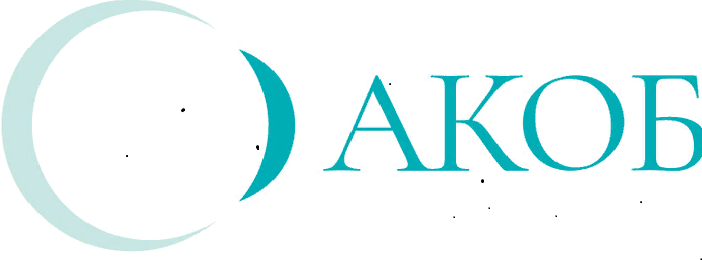 